Elermore Vale Public School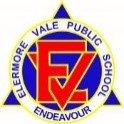 Preschool administration of first aid procedureCopy and paste a new table to record each occasion the procedure is reviewed.Associated National Quality StandardsEducation and Care Services National Law or RegulationAssociated department policy, procedure or guideline2.12.2Regulation 89Regulation 94Regulation 136Leading and operating department preschool guidelines Student health in NSW schools: A summary and consolidation of policyPre-reading and reference documentsPre-reading and reference documentsPre-reading and reference documentsFirst Aid ProceduresFirst Aid ProceduresFirst Aid ProceduresStaff roles and responsibilitiesStaff roles and responsibilitiesStaff roles and responsibilitiesSchool principalThe principal as Nominated Supervisor, Educational Leader and Responsible Person holds primary responsibility for the preschool. The principal is responsible for ensuring:the preschool is compliant with legislative standards related to this procedure at all timesall staff involved in the preschool are familiar with and implement this procedureall procedures are current and reviewed as part of a continuous cycle of self- assessment.The principal as Nominated Supervisor, Educational Leader and Responsible Person holds primary responsibility for the preschool. The principal is responsible for ensuring:the preschool is compliant with legislative standards related to this procedure at all timesall staff involved in the preschool are familiar with and implement this procedureall procedures are current and reviewed as part of a continuous cycle of self- assessment.Preschool supervisorThe preschool supervisor supports the principal in their role and is responsible for leading the review of this procedure through a process of self-assessment and critical reflection. This includes: analysing complaints, incidents or issues and what the implications are for the updates to this procedurereflecting on how this procedure is informed by relevant recognised authoritiesplanning and discussing ways to engage with families and communities, including how changes are communicateddeveloping strategies to induct all staff when procedures are updated to ensure practice is embeddedThe preschool supervisor supports the principal in their role and is responsible for leading the review of this procedure through a process of self-assessment and critical reflection. This includes: analysing complaints, incidents or issues and what the implications are for the updates to this procedurereflecting on how this procedure is informed by relevant recognised authoritiesplanning and discussing ways to engage with families and communities, including how changes are communicateddeveloping strategies to induct all staff when procedures are updated to ensure practice is embeddedPreschool educatorsThe preschool educators are responsible for working with leadership to ensure:all staff in the preschool and daily practices comply with this procedurestoring this procedure in the preschool, and making it accessible to all staff, families, visitors and volunteersbeing actively involved in the review of this procedure, at least annually, or as requiredensuring the details of this procedure’s review are documentedThe preschool educators are responsible for working with leadership to ensure:all staff in the preschool and daily practices comply with this procedurestoring this procedure in the preschool, and making it accessible to all staff, families, visitors and volunteersbeing actively involved in the review of this procedure, at least annually, or as requiredensuring the details of this procedure’s review are documentedProcedureProcedureProcedureFirst aid qualificationsAll department staff (ongoing, temporary and casual) complete the department’s mandatory first aid training: Australian Society of Clinical Immunology and Allergy (ASCIA) anaphylaxis e-traininganaphylaxis face-to-face training (mandatory if a child with anaphylaxis is enrolled in the preschool)e-Emergency careCPR face to face training (HLTAID001)There is at least one staff member available on the school site, readily available at all times who holds current ACECQA approved first-aid, anaphylaxis and asthma qualifications (HLTAID012). (We have 9 staff members that hold this qualification Louise Dittberner (preschool educator)Jo Morgan (preschool SLSO)Nicole Budden (preschool SLSO)Michelle Rawson (SLSO)Kristen Rowe (preschool supervisor)Gail Cullen (office staff)Isabelle Mawkes (RFF teacher)Kayla Brown (EC teacher)Mandy Harborne (AP C&I)If one of the school staff were required to help in an emergency they will be contacted via the cordless preschool phone.The names of the preschool educators who hold the ACECQA first aid qualifications are clearly displayed in the preschool. This is located in the preschool foyer. They are also noted with a tick on the staff sign in sheet, located on the bench in the playroom.Educators’ current first aid certificate/s are stored in hard copy in the staff folder. Staff folders are located in the second drawer of the filing cabinet in the preschool office. The preschool supervisor ensures these are maintained. Each educator takes responsibility for ensuring their first aid qualification/s remain current by monitoring the expiry date / s and alerting the preschool supervisor or principal prior to requiring retraining.All department staff (ongoing, temporary and casual) complete the department’s mandatory first aid training: Australian Society of Clinical Immunology and Allergy (ASCIA) anaphylaxis e-traininganaphylaxis face-to-face training (mandatory if a child with anaphylaxis is enrolled in the preschool)e-Emergency careCPR face to face training (HLTAID001)There is at least one staff member available on the school site, readily available at all times who holds current ACECQA approved first-aid, anaphylaxis and asthma qualifications (HLTAID012). (We have 9 staff members that hold this qualification Louise Dittberner (preschool educator)Jo Morgan (preschool SLSO)Nicole Budden (preschool SLSO)Michelle Rawson (SLSO)Kristen Rowe (preschool supervisor)Gail Cullen (office staff)Isabelle Mawkes (RFF teacher)Kayla Brown (EC teacher)Mandy Harborne (AP C&I)If one of the school staff were required to help in an emergency they will be contacted via the cordless preschool phone.The names of the preschool educators who hold the ACECQA first aid qualifications are clearly displayed in the preschool. This is located in the preschool foyer. They are also noted with a tick on the staff sign in sheet, located on the bench in the playroom.Educators’ current first aid certificate/s are stored in hard copy in the staff folder. Staff folders are located in the second drawer of the filing cabinet in the preschool office. The preschool supervisor ensures these are maintained. Each educator takes responsibility for ensuring their first aid qualification/s remain current by monitoring the expiry date / s and alerting the preschool supervisor or principal prior to requiring retraining.First aid kitFirst aid kits are stored on the preschool site. There is a first aid box located outside on the deck, there is a go bag with first aid supplies located on the kitchen bench in case of an evacuation and there is also a first aid kit located in the bathroom.The kits are inaccessible to children, but easily recognisable and accessible to adults.A written record of the contents of the kit /s is maintained, including the contents’ expiry dates. These records are maintained by the office staff on a termly basis. The kits are restocked at the beginning of each year or when something is about to expire.For use in an emergency situation, the medical cupboard contains a general - use EpiPen Junior and asthma reliever medication (Ventolin) and instructions for their use - the ASCIA First Aid Plan for Anaphylaxis (ORANGE) 2020 EpiPen and the Asthma Care Plan for Education and Care Services.The location of this emergency medication are clearly noted on the outside of the cupboard for the information of all staff, visitors and volunteers.When the group leaves the preschool to evacuate, for an excursion or to go into the school site, the following is taken:a first aid kit (the go bag)the general use emergency medication and instructions for useindividual children’s emergency medication and medical management plans.The go bag is collected and carried by the preschool SLSO.First aid kits are stored on the preschool site. There is a first aid box located outside on the deck, there is a go bag with first aid supplies located on the kitchen bench in case of an evacuation and there is also a first aid kit located in the bathroom.The kits are inaccessible to children, but easily recognisable and accessible to adults.A written record of the contents of the kit /s is maintained, including the contents’ expiry dates. These records are maintained by the office staff on a termly basis. The kits are restocked at the beginning of each year or when something is about to expire.For use in an emergency situation, the medical cupboard contains a general - use EpiPen Junior and asthma reliever medication (Ventolin) and instructions for their use - the ASCIA First Aid Plan for Anaphylaxis (ORANGE) 2020 EpiPen and the Asthma Care Plan for Education and Care Services.The location of this emergency medication are clearly noted on the outside of the cupboard for the information of all staff, visitors and volunteers.When the group leaves the preschool to evacuate, for an excursion or to go into the school site, the following is taken:a first aid kit (the go bag)the general use emergency medication and instructions for useindividual children’s emergency medication and medical management plans.The go bag is collected and carried by the preschool SLSO.Administration of first aidIn any medical emergency an ambulance will be called immediately. The preschool will make this phone call.In an anaphylaxis or asthma emergency situation, preschool educators will administer emergency medication (EpiPen Jr or Ventolin) to a child who requires it. Parent / carer authorisation is not required for this. If emergency medication is administered:an ambulance will be called the principal and child’s parent or carer will be notified a notification will be made to Early Learning (phone 1300 083 698) within 24 hours.If a child requires it, they will be administered first aid. One of the preschool educators and/or call for an office staff member that holds the HTLAID012 qualification. After first aid has been administered, the details will be recorded in an Incident, injury, trauma and illness record. This will be completed by the staff member that administered the first aid. Blank proformas are located on the trolley when outside and on the staff bench inside. Completed records are stored in the child’s individual record card in the top drawer of the filing cabinet. The details are also added to the Incident, injury, trauma and illness register that is located in the second drawer of the filing cabinet in the preschool office.On collecting their child from preschool, the parent or carer will be notified of the circumstances surrounding the administration of first aid to their child and they will be asked to sign the completed Incident, injury, trauma and illness record as confirmation of this.If the child then sees a medical practitioner in relation to their injury, a notification will be made to Early Learning (phone 1300 083 698) within 24 hours of the preschool staff becoming aware the child was taken for medical attention.If a child suffers a head or bite injury, their parent will be contacted as soon as practical. The preschool supervisor or preschool educator will make this phone call. In any medical emergency an ambulance will be called immediately. The preschool will make this phone call.In an anaphylaxis or asthma emergency situation, preschool educators will administer emergency medication (EpiPen Jr or Ventolin) to a child who requires it. Parent / carer authorisation is not required for this. If emergency medication is administered:an ambulance will be called the principal and child’s parent or carer will be notified a notification will be made to Early Learning (phone 1300 083 698) within 24 hours.If a child requires it, they will be administered first aid. One of the preschool educators and/or call for an office staff member that holds the HTLAID012 qualification. After first aid has been administered, the details will be recorded in an Incident, injury, trauma and illness record. This will be completed by the staff member that administered the first aid. Blank proformas are located on the trolley when outside and on the staff bench inside. Completed records are stored in the child’s individual record card in the top drawer of the filing cabinet. The details are also added to the Incident, injury, trauma and illness register that is located in the second drawer of the filing cabinet in the preschool office.On collecting their child from preschool, the parent or carer will be notified of the circumstances surrounding the administration of first aid to their child and they will be asked to sign the completed Incident, injury, trauma and illness record as confirmation of this.If the child then sees a medical practitioner in relation to their injury, a notification will be made to Early Learning (phone 1300 083 698) within 24 hours of the preschool staff becoming aware the child was taken for medical attention.If a child suffers a head or bite injury, their parent will be contacted as soon as practical. The preschool supervisor or preschool educator will make this phone call. Record of procedure’s reviewDate of review and who was involved26/04/2022Preschool team- Louise Dittberner, Jo Morgan and Nicole BuddenKey changes made and reason/s whyStaff updates done. Updated into new DoE proformaRecord of communication of significant changes to relevant stakeholdersAt informal staff meetingDate of review and who was involved30/05/2023Preschool team- Kristen Rowe, Louise Dittberner, Jo Morgan and Nicole BuddenKey changes made and reason/s whyStaff updates completed.Change of HLTAID004 to HLTAID012Record of communication of significant changes to relevant stakeholdersAt informal staff meeting